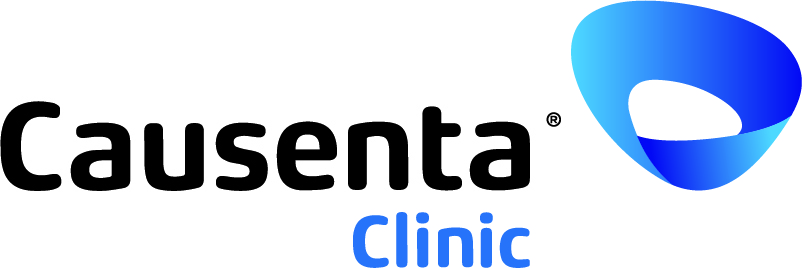 Cancer Treatment Approach Resources and ReferencesResources:American Cancer Society - a nationwide, community-based voluntary health organization dedicated to eliminating cancer as a major health problemhttps://www.cancer.org/cancer/anal-cancer.html NIH National Cancer Institutehttps://www.cancer.gov/types/anal References:1.	Cuenca-Mico, O. and C. Aceves, Micronutrients and Breast Cancer Progression: A Systematic Review. Nutrients, 2020. 12(12).2.	Irimie, A.I., et al., Role of Key Micronutrients from Nutrigenetic and Nutrigenomic Perspectives in Cancer Prevention. Medicina (Kaunas), 2019. 55(6).3.	Ma, E., et al., Dietary Antioxidant Micronutrients and All-Cause Mortality: The Japan Collaborative Cohort Study for Evaluation of Cancer Risk. J Epidemiol, 2018. 28(9): p. 388-396.4.	Madiyal, A., S.R. Shetty, and G.S. Babu, Micronutrients and Their Role in Oral Cancer: A Review. West Indian Med J, 2016. 65(2): p. 383-388.5.	Mokbel, K. and K. Mokbel, Chemoprevention of Breast Cancer With Vitamins and Micronutrients: A Concise Review. In Vivo, 2019. 33(4): p. 983-997.6.	Nejatinamini, S., et al., Head and Neck Cancer Patients Do Not Meet Recommended Intakes of Micronutrients without Consuming Fortified Products. Nutr Cancer, 2018. 70(3): p. 474-482.7.	Papadimitriou, N., et al., Genetically predicted circulating concentrations of micronutrients and risk of breast cancer: A Mendelian randomization study. Int J Cancer, 2021. 148(3): p. 646-653.8.	Tsilidis, K.K., et al., Genetically predicted circulating concentrations of micronutrients and risk of colorectal cancer among individuals of European descent: a Mendelian randomization study. Am J Clin Nutr, 2021.9.	Antwi, S.O., et al., Exposure to environmental chemicals and heavy metals, and risk of pancreatic cancer. Cancer Causes Control, 2015. 26(11): p. 1583-91.10.	Kornhuber, M., et al., The E-Morph Assay: Identification and characterization of environmental chemicals with estrogenic activity based on quantitative changes in cell-cell contact organization of breast cancer cells. Environ Int, 2021. 149: p. 106411.11.	Koual, M., et al., Environmental chemicals, breast cancer progression and drug resistance. Environ Health, 2020. 19(1): p. 117.12.	Nahta, R., et al., Mechanisms of environmental chemicals that enable the cancer hallmark of evasion of growth suppression. Carcinogenesis, 2015. 36 Suppl 1: p. S2-18.13.	Rodgers, K.M., et al., Environmental chemicals and breast cancer: An updated review of epidemiological literature informed by biological mechanisms. Environ Res, 2018. 160: p. 152-182.14.	Cantor, K.P., et al., Bladder cancer, drinking water source, and tap water consumption: a case-control study. J Natl Cancer Inst, 1987. 79(6): p. 1269-79.15.	Castillo, M., et al., Helicobacter Pylori Detected in Tap Water of Peruvian Patients with Gastric Cancer. Asian Pac J Cancer Prev, 2019. 20(11): p. 3193-3196.16.	Fernandez-Navarro, P., et al., Chemical quality of tap water in Madrid: multicase control cancer study in Spain (MCC-Spain). Environ Sci Pollut Res Int, 2017. 24(5): p. 4755-4764.17.	Martinez Hernandez, J., V. Lopez-Rodas, and E. Costas, Microcystins from tap water could be a risk factor for liver and colorectal cancer: a risk intensified by global change. Med Hypotheses, 2009. 72(5): p. 539-40.18.	Panyakapo, M., S. Soontornchai, and P. Paopuree, Cancer risk assessment from exposure to trihalomethanes in tap water and swimming pool water. J Environ Sci (China), 2008. 20(3): p. 372-8.19.	Yang, C.Y., et al., Reduction in kidney cancer mortality following installation of a tap water supply system in an arsenic-endemic area of Taiwan. Arch Environ Health, 2004. 59(9): p. 484-8.20.	Zimeri, A.M., et al., Assessing Heavy Metal and PCB Exposure from Tap Water by Measuring Levels in Plasma from Sporadic Breast Cancer Patients, a Pilot Study. Int J Environ Res Public Health, 2015. 12(12): p. 15683-91.21.	Deng, X., H. Terunuma, and M. Nieda, Immunosurveillance of Cancer and Viral Infections with Regard to Alterations of Human NK Cells Originating from Lifestyle and Aging. Biomedicines, 2021. 9(5).22.	Kim, S.H. and Y.J. Lim, The role of microbiome in colorectal carcinogenesis and its clinical potential as a target for cancer treatment. Intest Res, 2021.23.	Mahmutovic, L., E. Bilajac, and A. Hromic-Jahjefendic, Meet the Insidious Players: Review of Viral Infections in Head and Neck Cancer Etiology with an Update on Clinical Trials. Microorganisms, 2021. 9(5).24.	Park, S.Y., et al., Oral-Gut Microbiome Axis in Gastrointestinal Disease and Cancer. Cancers (Basel), 2021. 13(9).25.	Shoji, M., et al., Characteristics of the gut microbiome profile in obese patients with colorectal cancer. JGH Open, 2021. 5(4): p. 498-507.26.	Tong, Y., et al., High fat diet, gut microbiome and gastrointestinal cancer. Theranostics, 2021. 11(12): p. 5889-5910.27.	Tzeng, A., et al., Human breast microbiome correlates with prognostic features and immunological signatures in breast cancer. Genome Med, 2021. 13(1): p. 60.28.	Xu, S., et al., Foes or Friends? Bacteria Enriched in the Tumor Microenvironment of Colorectal Cancer. Cancers (Basel), 2020. 12(2).29.	Hong, J. and J. Park, Systematic Review: Recommendations of Levels of Physical Activity among Colorectal Cancer Patients (2010-2019). Int J Environ Res Public Health, 2021. 18(6).